РЕШЕНИЕ28. 10. 2022 г. № 24                                           а. ХакуринохабльО  Положении о порядке и условиях возмещения расходов депутатов Совета народных депутатов муниципального образования «Шовгеновский район», осуществляющих полномочия на непостоянной основе.В соответствии со статьей 4 Закона Республики Адыгея № 175 от 29 апреля 2008 года «О гарантиях осуществления полномочий депутата представительного органа муниципального образования», п.7 статьи 23 Устава муниципального образования «Шовгеновский район», Совет народных депутатов муниципального образования «Шовгеновский район» РЕШИЛ:Утвердить  Положение о порядке и условиях возмещения расходов депутатов Совета народных депутатов муниципального образования «Шовгеновский район», осуществляющих полномочия на непостоянной основе. Опубликовать настоящее решение на сайте администрации муниципального образования «Шовгеновский район».Настоящее решение вступает в силу с момента его опубликования и распространяется на правоотношения, возникшие с 11 сентября 2022 года.								Приложение к решению Совета народных депутатов муниципального   образования «Шовгеновский район»         № 24 от 28.10. 2022 года.ПОЛОЖЕНИЕО порядке и условиях возмещения расходов депутатов Совета народных депутатов муниципального образования «Шовгеновский район», осуществляющих полномочия на непостоянной основе.Общие положенияНастоящее Положение определяет порядок. Условия и размер возмещения расходов депутатов Совета народных депутатов муниципального образования «Шовгеновский район» (далее Совет народных депутатов), исполняющих полномочия на непостоянной основе, возникающих при осуществлении депутатской деятельности.Под осуществлением депутатской деятельности понимается деятельность депутата, предусмотренная Уставом муниципального образования «Шовгеновский район» и Регламентом Совета народных депутатов.Порядок возмещения расходовДепутату Совета народных депутатов, осуществляющему полномочия на непостоянной основе, возмещаются расходы, понесенные им при исполнении депутатских полномочий.К расходам, связанным с осуществлением депутатской деятельности, относятся расходы депутата, понесенные при работе на на избирательном округе, а также в связи с участием в заседаниях Совета народных депутатов и его постоянных комитетов, расходы на приобретение канцелярских товаров профильной литературы, отправление почтовой корреспонденции, на приобретение проездных документов на общественном транспорте по территории района, расходы по исполнению личного транспорта, на оплату услуг телефонной связи.Возмещение расходов, связанных с осуществлением депутатской деятельности, осуществляется в форме выплаты денежных средств. Возмещаемая на одного депутата сумма расходов не может превышать 20 процентов от минимального размера оплаты труда в месяц. Указанные выплаты производятся без предоставления оправдательных документов.Выплата денежных средств по возмещению расходов, связанных с осуществлением депутатской деятельности, производятся по отдельной ведомости ежемесячно на основании распоряжения председателя Совета народных депутатов с приложением списка депутатов и указанием суммы выплат.Возмещение производится специалистом первой категории (бухгалтером) Совета народных депутатов.Условия возмещения расходовНепосещение депутатом подряд двух и более заседаний Совета народных депутатов, заседаний постоянного комитета, членом которого он является без уважительной причины, может стать основанием для не возмещения депутату расходов, связанных с осуществлением депутатской деятельности, за один месяц.Соответствующее распоряжение принимается председателем Совета народных депутатов.Учет посещений депутатами заседаний Совета народных депутатов и его постоянных комитетов ведется управляющим делами Совета народных депутатов.Депутат вправе полностью, либо частично (на определенный период времени) отказаться от выплаты денежных средств по возмещению расходов, связанных с осуществлением депутатской деятельности, для чего подает личное заявление на имя председателя Совета народных депутатов.Запрещается перераспределение невостребованных средств, предусмотренных для возмещения расходов, для выплат другим депутатам.Источники возмещения расходовВозмещение депутатам понесенных ими расходов при исполнении полномочий производится из средств сметы расходов Совета народных депутатов на текущий год. Увеличение или уменьшение размеров выплаты в течение финансового года не допускается.Размер возмещения расходов, связанных с осуществлением депутатской деятельности депутатами, осуществляющими полномочия на непостоянной основе, устанавливается на каждый календарный год одновременно с принятием местного бюджета.Возмещение расходов, связанных с осуществлением депутатской деятельности, в иных формах, кроме предусмотренных настоящим Положением, запрещается.РЕСПУБЛИКА АДЫГЕЯСовет народных депутатовмуниципального образования«Шовгеновский  район»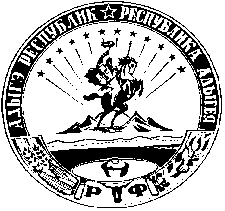 АДЫГЭ РЕСПУБЛИКМуниципальнэ образованиеу«Шэуджэн район» янароднэ депутатхэм я СоветПредседатель Совета народных депутатовмуниципального образования «Шовгеновский район»                                                                  А.Д. Меретуков